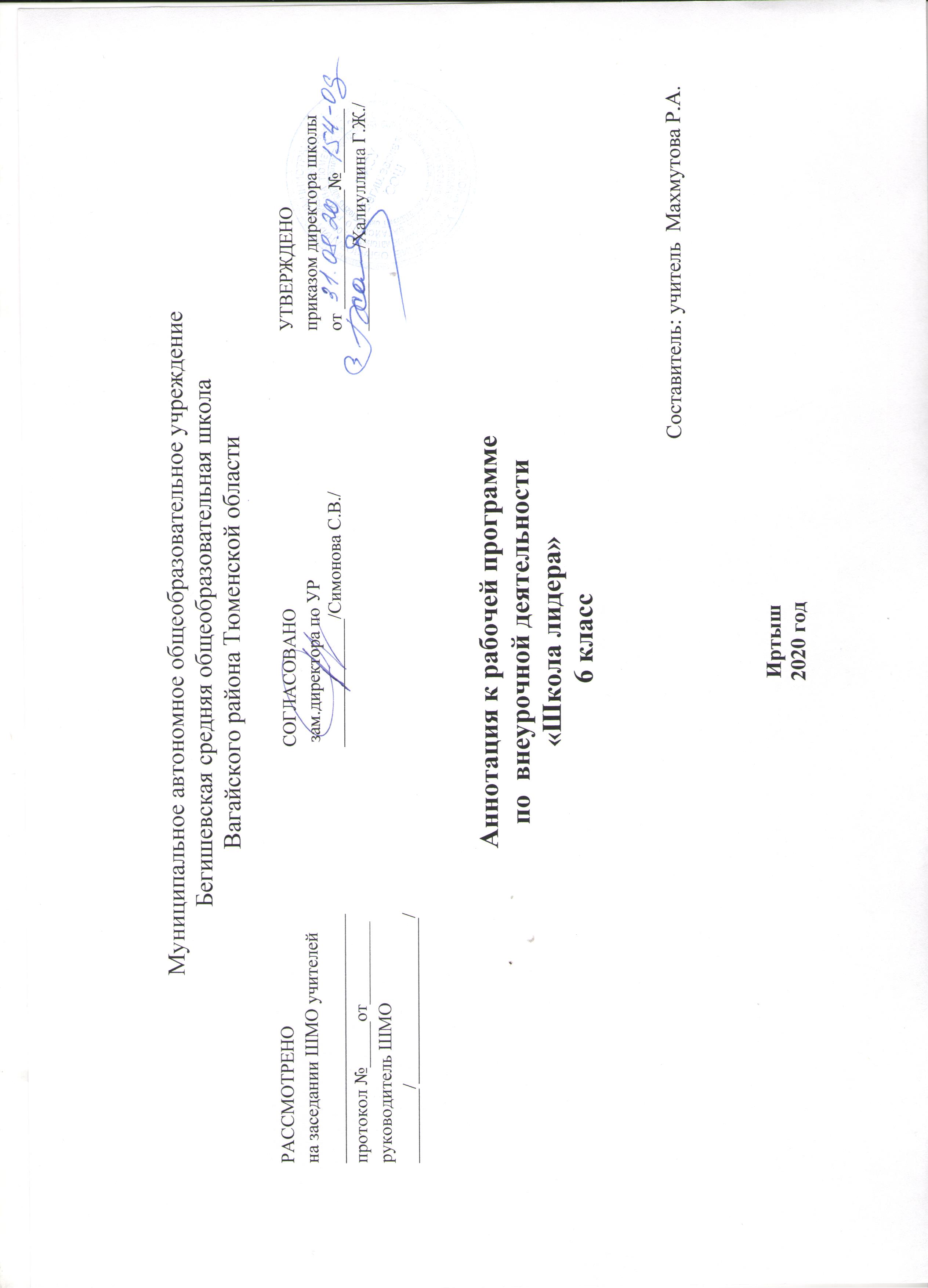 Аннотация к рабочим программам разрабатывается на основе следующих нормативных документов:Закон РФ «Об образовании в Российской Федерации» от 29 декабря 2012 года № 273- ФЗ;Порядок организации и осуществления образовательной деятельности по основным общеобразовательным программам - образовательным программам начального общего, основного, общего и среднего общего образования (утвержден приказом Минобрнауки России от 30.08.2013 № 1015;Приказ Минобрнауки России от 6 октября 2009г. № 373 «Об утверждении федерального государственного образовательного стандарта начального общего образования»;Приказ Минобрнауки России от 17 декабря 2010г. № 1897 «Об утверждении федерального государственного образовательного стандарта основного общего образования»;Приказ Минобразования РФ от 5 марта 2004 г. N 1089 "Об утверждении федерального компонента государственных образовательных стандартов начального общего, основного общего и среднего (полного) общего образования";Приказ Министерства образования и науки Российской Федерации от 31.12.2015г. № 1576 «О внесении изменений в федеральный государственный образовательный стандарт начального общего образования, утвержденный приказом Министерства образования и науки Российской Федерации от 6 октября 2009г. № 373»; Приказ Министерства образования и науки Российской Федерации от 31.12.2015г. № 1577 «О внесении изменений в федеральный государственный образовательный стандарт основного общего образования, утвержденный приказом Министерства образования и науки Российской Федерации от 17 декабря 2010г. № 1897»;   Приказ Минобрнауки России от 07.06.2017 N 506 "О внесении изменений в федеральный компонент государственных образовательных стандартов начального общего, основного общего и среднего (полного) общего образования, утвержденный приказом Министерства образования Российской Федерации от 5 марта 2004 г. N 1089";  Устав МАОУ Бегишевская СОШ;Учебный план МАОУ Бегишевской СОШ.Данная рабочая программа предусматривает 34 часа в год, 1 час в неделю.Актуальность данной программы в том, что программа обучения «Я – лидер» поможет воспитанникам определиться в выборе будущей профессии. Приобретая навык организационной работы, каждый ребенок получит не только уверенность в своих силах, но и возможность иметь дополнительную профессию (журналист, актер, диктор, историк-краевед), что немаловажно для самостоятельной взрослой жизни.  Цель: Развитие лидерских качеств у школьников в различных направлениях жизни и деятельности, осознание ими своей социальной роли в обществе.Задачи:Воспитательные:-Воспитать у ребят чувства патриотизма и активной жизненной позиции.-Воспитать личностные качества ребёнка (стремление говорить правду, нетерпимость к зазнайству, лени и лжи, и т.д.)-Воспитать у детей внимательное отношение друг к другу.Обучающие:- Повысить уровень правовой грамотности-Ориентировать детей на общечеловеческие ценности.-Повышать уровень общей культуры обучающихся.-Научить выполнять общественное поручение.Развивающие:-Развить у детей организаторские навыки и лидерские качества личности.-Развить творческие и коммуникативные способности.-Развить познавательный интерес и интеллектуальный уровень детей.Основные разделы: Раздел 1. Введение в образовательную программу (1 час)  Раздел 2. «Я – лидер» (8 часов)Раздел 3 «Я и мои права» (11 часов)Раздел 4: «Игра – дело серьезное» (14 часов). Формы проведения учебных занятий подбираются с учетом цели и задач, познавательных интересов и индивидуальных возможностей воспитанников, специфики содержания данной программы и возраста воспитанников:- Деловые и ролевые игры.- Упражнения на взаимодействия в группе.- Тренинги.- Творческие задания.- Конкурсы (участие в городских, областных и всероссийских).- Проигрывание ситуаций.- Дискуссии.- Проектирование.- Встречи со специалистами и интересными людьми.- Экспресс тесты и опросы.- Беседы.Поскольку программа направлена на обучение детей среднего школьного возраста, то необходимо отметить следующие принципы организации обучения:1.  Принцип ориентации на слушателя.
2.  Принцип использования новейших обучающих технологий Процесс преподавания построен на интерактивных методах и предусматривает: чтение теоретического курса с привлечением дидактического материала; проведение тренингов, деловых и ролевых игр, дискуссий, индивидуальных бесед, конференций, круглых столов;  использование современных методов тестирования самооценки.3.  Принцип профессионализма. Постоянное повышение квалификации педагогов и тренеров – консультантов. Привлечение к преподавательской деятельности специалистов, имеющих высокий рейтинг у обучающихся.4. Принцип этики.
5. Принцип толерантности.
6. Принцип командности. Командное взаимодействие и ситуационный анализ.7. Принцип деятельностного подхода. Первоначально приобретаются теоретические знания, которые затем закрепляются в деятельности, на практике.Основные методы- Обучения (монологический, диалогический, алгоритмический, показательный).- Преподавания (объяснительный, информационно-сообщающий, иллюстративный).- Учения (репродуктивный, исполнительский, поисковый, проблемный).- Воспитания (убеждения, упражнения, личный пример).  Психологическое обеспечение программы включает в себя следующие компоненты:- Создание комфортной, доброжелательной атмосферы на занятиях;- Проведение психологического тестирования с целью выявления направленности личности;- Побуждение творческого воображения учащихся к практической и творческой деятельности;- Применение индивидуальных групповых и массовых форм обучения.